      Colegio República Argentina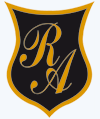 O’Carrol  # 850-   Fono 72- 2230332                    Rancagua                                                   TAREA DE MATEMÁTICAS 1º BÁSICO9ªSEMANA DEL 25 Al 29 MAYO Instrucciones: Marca con una cruz las figuras que completan los siguientes patrones.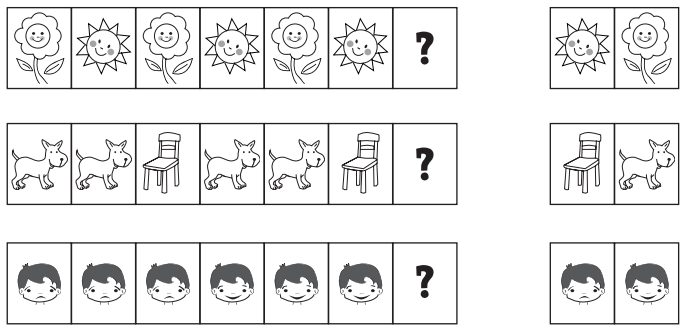 Marca con una cruz la figura que falta en cada serie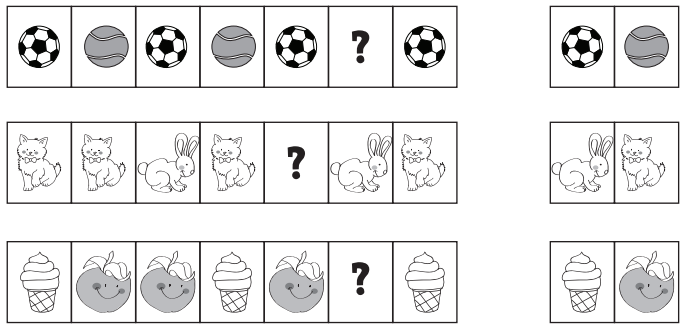 Si tienes acceso a algún dispositivo electrónico puedes revisar estos videos y jugar un poco utilizando lo aprendido en esta clase.https://www.youtube.com/watch?v=XLxb-R9Z7UMhttps://www.youtube.com/watch?v=FKFTfVcTjBYSolucionario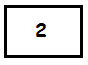 • ¿Cuántas veces aplaude antes de zapatear?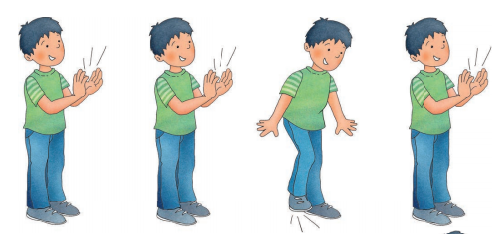 • ¿Cuántas veces zapatea  antes de volver a aplaudir?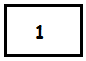 Siguiendo el orden anterior, ¿qué debería hacer después del último aplauso de la imagen? Encierra tu respuesta.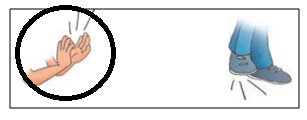 Encierra las unidades de patrón: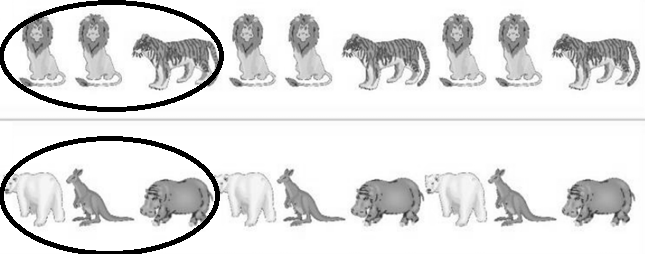 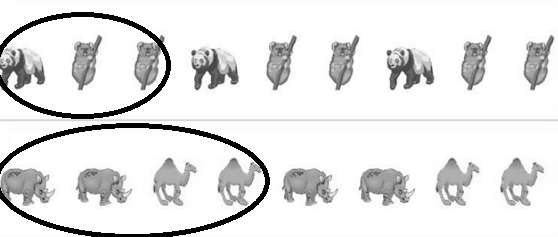 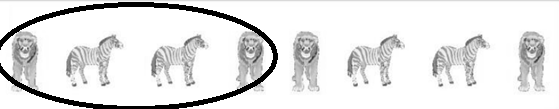 Continuar patrones según forma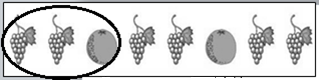 Reconoce la unidad de patrón y enciérrala. 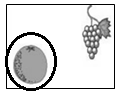 Luego encierra la figura que continúa el patrón:Continuar patrones según color: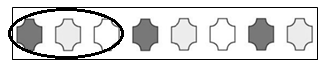 Reconoce la unidad de patrón y enciérrala. 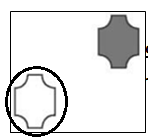 Luego encierra la figura que continúa el patrón:Continuar patrones según tamaño: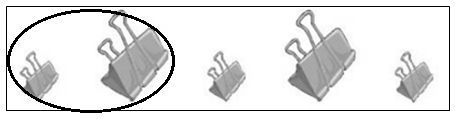 Reconoce la unidad de patrón y enciérrala.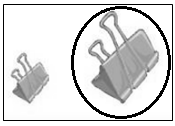 Luego encierra la figura que continúa el patrón:Solucionario tarea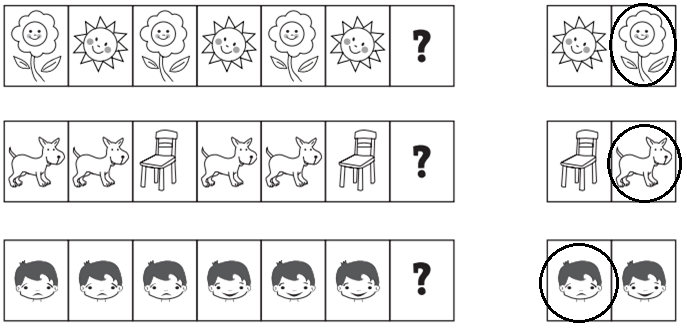 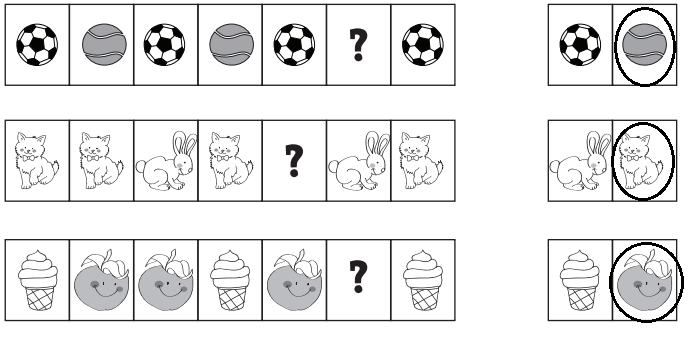 Nombre:Curso:                                                                                  Fecha : OA            Reconocer, describir y continuar patrones repetitivos (sonidos, figuras, ritmos), usando material concreto y pictórico.